  MEXA-SE 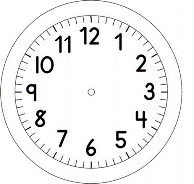 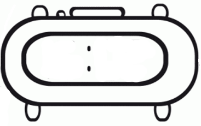 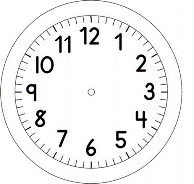 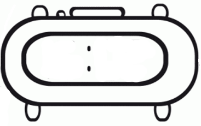 CANTIGAS DE RODARODA COM MÚSICA E COREOGRAFIA.SUA ORIGEM SE PERDE NO TEMPO, TEM INFLUÊNCIA LUSITANA, AFRICANA, AMERÍNDIA,ESPANHOLA E FRANCESA. BRINCADEIRA COMPLETA, EXERCITA O RACIOCÍNIO, A MEMÓRIA, ESTIMULA O GOSTO PELO CANTO,PELA POESIA E PELO RITMO. ALÉM DISSO, DESPERTA A ATENÇÃO, A IMAGINAÇÃO E A PERCEPÇÃO DOS SENTIDO(AUDIÇÃO, TATO E VISÃO). EIS ALGUMAS CONSTANTES DE NOSSA MEMÓRIA.ASSISTA O VÍDEO ABAIXO PARA APRENDER A MÚSICAhttps://youtu.be/ysZbFN_j3PsBrinque com três ou mais pessoas. Uma delas deve, no início, ficar externa à roda. Assim que a cantiga inicia, a criança que está de fora entra no centro da roda e faz o papel de "pião". Esta música foi extraída do CD "O Pião entrou na Roda"LEIA A PAUTA DA MÚSICA, SE VOCÊ QUISER TOQUE JUNTO COM UM INSTRUMENTO DE SUA ESCOLHA OU MARQUE O RITMO COMO SUGERE NO VÍDEO, COM ALGUM OBJETO APROPRIADO.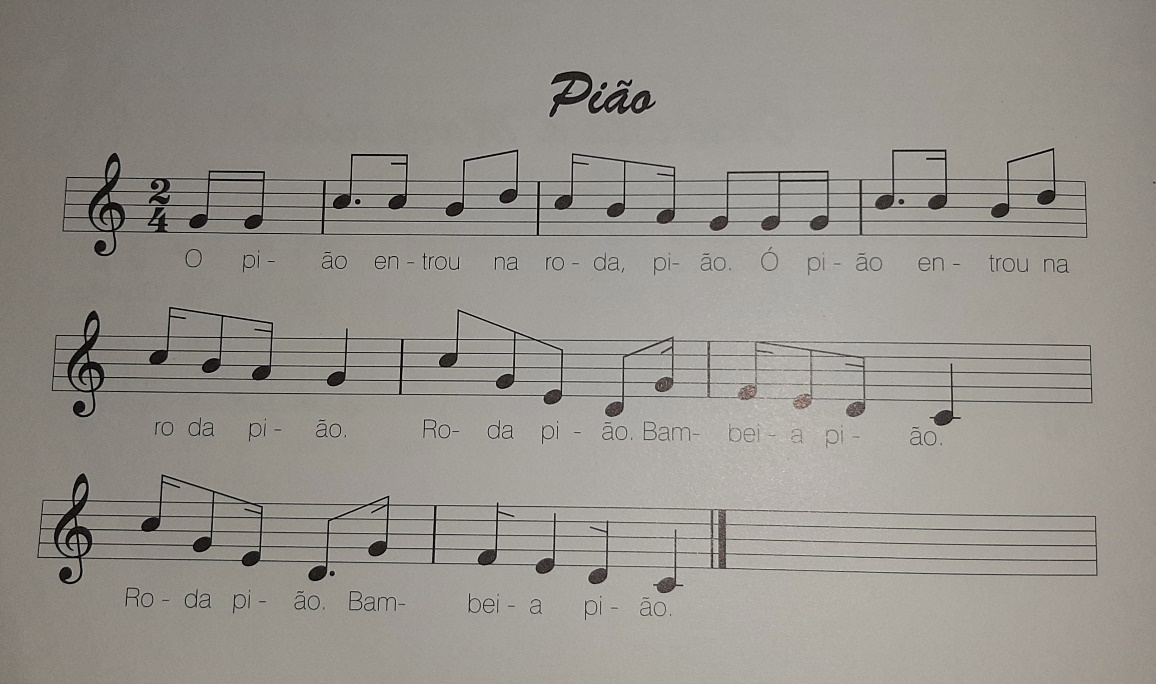 